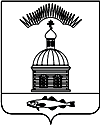 АДМИНИСТРАЦИЯ МУНИЦИПАЛЬНОГО ОБРАЗОВАНИЯ ГОРОДСКОЕ  ПОСЕЛЕНИЕ ПЕЧЕНГА ПЕЧЕНГСКОГО РАЙОНА МУРМАНСКОЙ ОБЛАСТИПОСТАНОВЛЕНИЕОт  26 августа 2015 г.							                    № 139  п. ПеченгаО проведении праздничных мероприятий,посвящённых празднованию «Дня знаний» В связи с проведением в муниципальном образовании городское поселение Печенга праздничных мероприятий, посвящённых празднованию «Дня знаний»ПОСТАНОВЛЯЮ:1. Разрешить проведение праздничных мероприятий 1 сентября 2015г.  в  муниципальном образовании городское поселение  Печенга, посвящённых празднованию «Дня знаний»           2. Провести необходимые работы по перекрытию чердаков, лестничных маршей в целях ограничения доступа граждан на крыши зданий, расположенных вблизи мест проведения праздничных мероприятий          3. Организовать уборку прилегающих территорий проведения праздничный мероприятий.          4. Рекомендовать ОМВД России по Печенгскому району, отделению полиции по обслуживанию г. Заполярный (Зинько В.В.) разработать мероприятия по обеспечению охраны общественного порядка во время проведения массовых мероприятий в г. п. Печенга 01.09.2015г. в период с 12:00 до 22:00.5. В целях безопасности населения поселка запретить продажу спиртных напитков в период проведения праздничных мероприятий 01.09.2015 с 9.00 до 21.00 часов во всех торговых точках г. п. Печенга.6.  Настоящее постановление вступает в силу с момента подписания.7. Настоящее постановление опубликовать в информационном бюллетене «Наша Печенга» и на сайте pechenga51.ru.          8. Контроль за исполнением настоящего постановления оставляю за собой.Глава администрации                                                                муниципального образования                                                             Н.Г.Жданова                                                                                            городское поселение Печенга                                                                                   